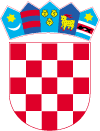 Gradsko vijeće KLASA: 400-16/23-01/13URBROJ: 2186-9-02-23-1Lepoglava, 29.06.2023.Na temelju odredbe članka 22. Statuta Grada Lepoglave („Službeni vjesnik Varaždinske županije“ broj 64/20, 18/21) i članka 17. Poslovnika Gradskog vijeća Grada Lepoglave („Službeni vjesnik Varaždinske županije“ broj 18/21), Gradsko vijeće Grada Lepoglave na 16. sjednici održanoj 29.06.2023. godine, donosi IZVJEŠĆE O IZVRŠENJUPrograma javnih potreba u sportu Grada Lepoglave za 2022. godinuI.Gradsko vijeće Grada Lepoglave na sjednici održanoj 22. prosinca 2021. godine donijelo je Program javnih potreba u sportu Grada Lepoglave za 2022. godinu, koji je objavljen u „Službenom vjesniku Varaždinske županije“ broj 114/21.	 Prve Izmjene Programa javnih potreba u sportu Grada Lepoglave za 2022. godinu donijelo je Gradsko vijeće Grada Lepoglave na sjednici održanoj dana 28. srpnja 2022 godine („Službeni vjesnik Varaždinske županije“ broj 72/22).	Druge Izmjene Programa javnih potreba u sportu Grada Lepoglave za 2022. godinu donijelo je Gradsko vijeće Grada Lepoglave na sjednici održanoj dana 21. prosinca 2022. godine („Službeni vjesnik Varaždinske županije“ broj 130/22).Ukupna sredstva planirana Programom javnih potreba u sportu za 2022. godinu iznad školskog standarda realizirana su u sljedećih iznosima i za sljedeće namjene:II.	Ovo Izvješće o izvršenju Programa javnih potreba u sportu Grada Lepoglave za 2022. godinu objavit će se u „Službenom vjesniku Varaždinske županije“.								PREDSJEDNIK GRADSKOG VIJEĆA									Robert DukarićNamjenaPlan 2022.(u kunama)Izvršenje 2022.(u kunama)- za redovnu djelatnost/natjecateljske aktivnosti/sportskih udruga i klubova, održavanje sportskih objekata, stručnu službu i materijalne troškove 810.000,00810,004,00Hrvatski festival sportske rekreacije na selu80.000,0080.000,00Održavanje sportskog programa Malonogometnog turnira20.000,0020.000,00Za nagrađivanje sportskih rezultata sportskih klubova20.000,000,00Nabava dječjih igrala300.000,0049.998,75Nabava sportske opreme50.000,000,00Održavanje sportske opreme50.000,000,00UKUPNO1.330.000,00960.002,75